受講希望の保護者　様　　　　　　　　　　　　　　　　　　　　　　　　岐阜市子ども・若者総合支援センター“エールぎふ”所長　村田　伊津子託児サービス利用のご案内　岐阜市子ども・若者総合支援センターが主催する「講座」の開催時間中に、就学前の乳幼児に限っての託児サービスを、下記のとおり行います。ご希望になられる保護者の方は、期限までにお申し込みください。なお、託児希望者多数の場合は、抽選になる場合がありますので、あらかじめご了承ください。記内容  ・託児は、６か月以上未就学児までのお子さんを対象にしています。・託児は、講座開始時刻の概ね10分前から、講座終了後まで実施します。・託児中、必要となるオムツ、着替え、ミルク、お茶等は、保護者の方でご準備ください。（おやつは、お預かりできません。）・持ち物には必ずお名前をお書きください。　　  ・病気等のあるお子さんは、託児をお受けできない場合があります。　　　・託児のキャンセルは、前日までにご連絡ください。　　　・料金は無料です。・託児は予約制とさせていただいておりますので、当日の受付はできません。（２）保険等 ・託児は、岐阜市が｢公益社団法人　岐阜市シルバー人材センター｣に委託して行います｡・託児中の事故等については、岐阜市が加入している保険にて対応します。入院１日目から、通院６日目から補償の対象となります。（３）申込先　 岐阜市子ども・若者総合支援センター“エールぎふ”発達支援係〒500－8813　岐阜市明徳町１１番地TEL（０５８）２６９－１３２１FAX（０５８）２６６－５５２１E-mail   yell-g@city.gifu.gifu.jp（４）申込期限　　　令和３年７月２日（金）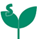 託児申込書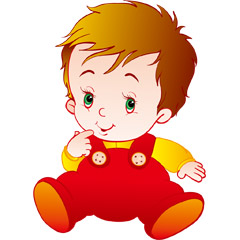 【お願い】・託児中に設備、備品の破損等があった場合や、事故、盗難等トラブルについては、責任を負いかねますので、あらかじめご了承ください。託児の実施内容等について、同意いたします。　　　　　年　　月　　日　　保護者氏名　　　　　　　　　　　　　　　　　　　保護者氏名　　　　　　　　　　　　　　　　 子どもとの関係（　　　　）住　　　所連　絡　先（携帯でお願いします。）お子さんの氏名ふりがな　　　　　　　　　　　　　　　　 男 ・ 女お子さんの生年月日　　　　年　　月　　日（　　歳　　ヶ月）託児希望講座託児希望講座開催日令和３年　７月　１２日（月）開催場所講座：明徳公民館託児：エールぎふ２階ふれあいルーム　講座名ペアレント・トレーニング